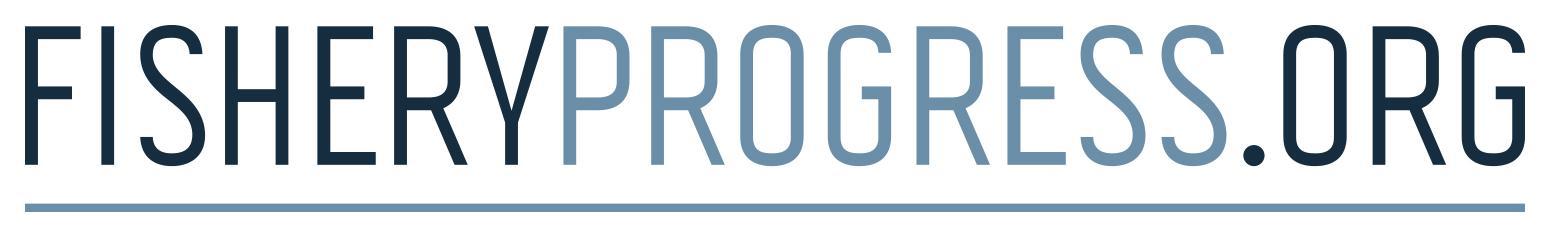 Risk Assessment and Social Workplan AssessorsDemonstration of QualificationsThe risk assessment and social workplan must be completed by an individual or team with the required expertise, as described in the “Qualifications for Conducting Risk Assessments and Creating Social Workplans”. Individuals or teams that are seeking approval for completing a risk assessment or workplan must complete and submit this form, along with the individual’s CV and any other relevant evidence needed to demonstrate qualifications to contact@fisheryprogress.orgQualifications 1-4: Social ExpertiseDoes the individual have experience in social auditing? ☐ Yes ☐ NoIf yes, please select the appropriate qualifications and provide justification and evidence for each below.2a. Does the individual have experience working to address social issues in fisheries or fishing communities similar to the FIP? ☐ Yes ☐ NoIf yes, please provide additional information below. 2b. Has the individual attended a training on the SRA or a recognized social program? ☐Yes ☐ NoIf yes, please provide additional information below.Qualifications 5: Fishery ExpertiseIs the individual currently listed in the FisheryProgress Database of Qualified Consultants? ☐ Yes ☐ No If yes, you may stop here. If no, continue to the below questions.Does the individual have a university degree in fisheries, marine conservation biology, natural resources, environmental management, or other relevant field? ☐ Yes ☐ NoHas the individual completed a relevant training, such as successfully completing the online MSC assessor training modules for the latest version of the fisheries standard? ☐ Yes ☐ NoIf yes, please provide additional information below.Has the individual undertaken a minimum of 2 fishery assessments or surveillance site visits against a relevant capture fisheries standard (e.g. MSC, Fair Trade Capture Fisheries Standard, MarinTrust) as a team member in the past 10 years? ☐ Yes ☐ NoIf yes, please provide additional information below.Is the individual currently listed on the MSC’s Register as a technical consultant or associate technical consultant? ☐ Yes ☐ NoDoes the individual have other relevant experience working in or supporting fisheries? ☐ Yes ☐ NoIf yes, please provide additional information below.How many years of relevant experience do you have? ____ yearsIs your experience clearly articulated in your CV? ☐ Yes ☐ No. If no, please provide additional information below:Qualifications 6: Language ProficiencyPlease describe the individual’s relevant language proficiency. Qualifications 7: IndependencePlease indicate if the individual has any of the following relationships to the FIP: Full Name:☐1a. Approved social auditor1a. Approved social auditor1a. Approved social auditorPlease provide additional information below:Please provide additional information below:Please provide additional information below:JustificationJustificationJustificationEvidence☐i. APSCA Member in good standingi. APSCA Member in good standing☐ii. Approved auditor for a recognized social program, select one or more:☐ AENOR APR☐ Fair Trade USA Capture Fisheries Standard☐ RFVS☐ STF Vessel Auditable Standard, ☐ Thai Union Vessel Code of Conductii. Approved auditor for a recognized social program, select one or more:☐ AENOR APR☐ Fair Trade USA Capture Fisheries Standard☐ RFVS☐ STF Vessel Auditable Standard, ☐ Thai Union Vessel Code of Conduct☐iii. recognized/ accredited/ approved social auditor of a conformity assessment body (CAB) accredited by ISO 17065 or ASI for the scope of a relevant social standard. Relevant social standards include: EFI, ETI, Fair Trade Certified, FairWild Standard, GRASP, Rainforest Alliance, SA8000, SMETA, UTZ. Please provide details:iii. recognized/ accredited/ approved social auditor of a conformity assessment body (CAB) accredited by ISO 17065 or ASI for the scope of a relevant social standard. Relevant social standards include: EFI, ETI, Fair Trade Certified, FairWild Standard, GRASP, Rainforest Alliance, SA8000, SMETA, UTZ. Please provide details:☐1b. Have undertaken a minimum of 2 formal social audits either individually or as a team member in the past 10 years1b. Have undertaken a minimum of 2 formal social audits either individually or as a team member in the past 10 years1b. Have undertaken a minimum of 2 formal social audits either individually or as a team member in the past 10 yearsPlease list the social audits you have undertaken:Please list the social audits you have undertaken:Please list the social audits you have undertaken:Please list the social audits you have undertaken:DateDateAuditEvidence Provided☐1c. Have undertaken a minimum of 1 informal social audit (such as a social pre-assessment) or human rights risk assessments in the past 5 years either individually or as a team member1c. Have undertaken a minimum of 1 informal social audit (such as a social pre-assessment) or human rights risk assessments in the past 5 years either individually or as a team member1c. Have undertaken a minimum of 1 informal social audit (such as a social pre-assessment) or human rights risk assessments in the past 5 years either individually or as a team memberPlease list the informal social audits you have undertaken:Please list the informal social audits you have undertaken:Please list the informal social audits you have undertaken:Please list the informal social audits you have undertaken:DateDateInformal auditEvidence Provided☐1c. Have attended at least one training against a relevant social standard (as defined above) in the past 5 years1c. Have attended at least one training against a relevant social standard (as defined above) in the past 5 years1c. Have attended at least one training against a relevant social standard (as defined above) in the past 5 yearsPlease list the training you have participated in:Please list the training you have participated in:Please list the training you have participated in:Please list the training you have participated in:DateDateTrainingEvidence ProvidedDateExperience Evidence ProvidedDateTrainingEvidence ProvidedDateTrainingEvidence ProvidedDateAssessment or surveillance site visitsEvidence ProvidedDateOrganization or ClientExperienceLanguage(s)ExpertiseExplanation☐ Education☐ Training☐ Experience☐ Education☐ Training☐ Experience☐ Education☐ Training☐ Experience☐ Employee☐ Employer☐ Financial or commercial interest☐ None of the abovePlease provide additional information as needed:	